LAB SMART GRIDS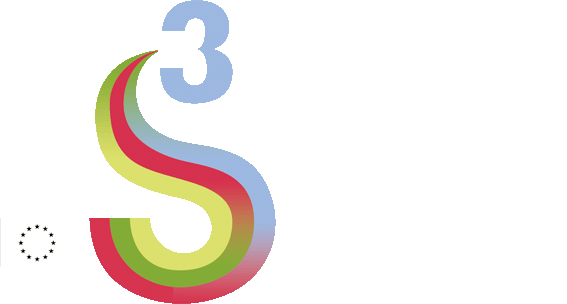 FORMULARIO DE PROPUESTA INICIAL DEL RETODescripción inicial del reto que realiza el proponenteAumentar el autoconsumo eléctrico en los edificios públicosSe desarrollarán acciones para que los consumidores puedan ser productores de la energía que consumen, incluso que otras instalaciones próximas (conectadas en la red interior de los consumidores asociados) puedan consumir esa energía. Los consumidores pasan a ser “prosumidores” porque producen su propia energía.Se propone desarrollar el autoconsumo en los propios edificios públicos de la Generalitat.Contexto, razón de ser del retoDentro del Plan de Energía Sostenible de la Comunitat Valenciana 2020,  se incluyen:El Plan de Impulso al Autoconsumo; en el que se establecen las medidas y objetivos para impulsar las instalaciones de autoconsumo entre los particulares, empresas y administración pública. El Plan de Ahorro y Eficiencia Energética, Fomento de las Energías Renovables y el Autoconsumo en los edificios, infraestructuras y equipamientos del sector público de la Generalitat (PAEEG), en el que establecen nuevos objetivos de ahorro energético en los edificios, infraestructuras y equipamientos en los que se presten servicios del sector público de la Generalitat. El autoconsumo, como modalidad de producción de energía eléctrica, combina las ventajas de los sistemas generación distribuida con las relacionadas con aspectos medioambientales, sociales y de generación de empleo, al basarse generalmente en el aprovechamiento de fuentes energéticas renovables. Además supone un ahorro económico para los usuarios.Descripción de los problemas principales, oportunidades y dificultadesProblemas principales: Dependencia energética.Coste de la factura eléctrica.Emisiones de GEI.Problemas subyacentes:Regulación normativa insuficiente. Oportunidades:Fomentar uso de energías renovables (p.ej, solar, fotovoltaica)Participación activa del consumidor. Ahorro energético.Desarrollo de sistemas de control de la demanda.Aparición de nuevos modelos de servicios y productos energéticos.Desarrollo de “Smart Markets”, de compra y venta de energíaDificultades:Trabas legales.Desconocimiento por parte de los usuarios.Objetivos principales (2/3), con un indicador de consecución y un plazo temporalDisminuir un 12% el consumo energético de la Generalitat en el año 2020, de acuerdo con las previsiones del Plan Estratégico de la Energía.Otra información relevante (material de referencia, proyectos desarrollados, enlaces, websites…)Ivace-Energía. (20/07/2017)Plan de Energía Sostenible de la Comunitat Valenciana 2020 (PESCV2020). Disponible en:Plan_Energía_SostenibleConselleria de Infraestructuras, Territorio y Medio Ambiente. (22/02/2013)Estrategia Valenciana frente al cambio climático . Disponible en:Estrategia_Cambio_Climático_CVIvace-Energía. (22-09-17).Plan de impulso del vehículo eléctrico y despliegue de la infraestructura de recarga en la Comunitat Valenciana.  Disponible en: Plan_Movilidad-EléctricaElectric Power Research Institute (EPRI). (2012). IntelliGrid Smart Grid Roadmap Methodology and Lessons Learned. Disponible en: Roadmap_methodologyWEB EUROPEAN COMISSION, SMART SPESIALISATION PLATFORM: http://s3platform.jrc.ec.europa.eu/s3p-energyWEB European Technology & Innovation Platforms (ETIPs) www.etip-snet.euWEB DEL INSTITUTO TECNOLÓGICO DE LA ENERGÍA: http://www.ite.es/idi/smartgrids/WEB DEL INSTITUTO CATALÁN DE LA ENERGÍA: http://icaen.gencat.cat/es/energia/smart-grids/WEB ENERGÍA Y SOCIEDAD: http://www.energiaysociedad.esWEB SMART GRIDS INFO. Todo sobre redes eléctricas inteligentes: https://www.smartgridsinfo.esMiembros sugeridos de potenciales participantes para invitar al debate  LAB SMART GRIDS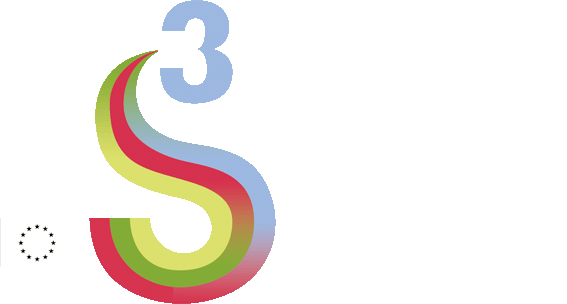 RETO AUTOCONSUMOFORMULARIO PARA DEBATIR LA DEFINICIÓN DEL RETOTítulo: AUTOCONSUMO AUTOCONSUMOProponente/s (Empresa / Organización):Persona/s contacto (Nombre, email)NombreOrganizaciónDatos contacto (e-mail, teléfono)Palabras clave (para analizar el reto)Hipótesis de trabajoOportunidadesRiesgosPreguntas que nos hacemos desde la 4H para las que aún no tenemos respuesta(¿por qué?, ¿qué pasaría si…? ¿Cómo se podría?) Ciudadanía(¿qué gana? ¿qué ha de hacer?)Agentes conocimiento(¿qué ganan? ¿qué han de hacer?)Posibles sociosPreguntas que nos hacemos desde la 4H para las que aún no tenemos respuesta(¿por qué?, ¿qué pasaría si…? ¿Cómo se podría?) Administración(¿qué gana?¿qué ha de hacer?)Empresa(¿qué gana?¿qué ha de hacer?)Resultados esperadosPreguntas para entender el reto para las que hay una respuesta (¿qué? ¿quién? ¿cómo?) Proyectos piloto (Incluyendo objetivos, actuaciones, fases y agentes implicados)Proyectos piloto (Incluyendo objetivos, actuaciones, fases y agentes implicados)Resultados esperados